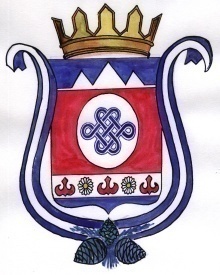 ПОСТАНОВЛЕНИЕ                                                               JОП                                            05 мая 2022 года № 16                                              с. КамлакОб утверждении формы проверочного листа при осуществлении муниципального земельного контроляВ соответствии с частью 1 статьи 53 Федерального закона от 31.07.2020 года № 248-ФЗ «О государственном контроле (надзоре) и муниципальном контроле в Российской Федерации», постановлением Правительства Российской Федерации от 13.02.2017 года № 177 «Об утверждении общих требований к разработке и утверждению проверочных листов (списков контрольных вопросов)», постановлением Правительства Российской Федерации от 27.10.2021 № 1844 «Об утверждении требований к разработке, содержанию, общественному обсуждению проектов форм проверочных листов, утверждению, применению, актуализации форм проверочных листов, Федеральным законом от 06.10.2003 года № 131-ФЗ «Об общих принципах организации местного самоуправления в Российской Федерации», руководствуясь Уставом МО Камлакское сельское поселение Шебалинского района Республики Алтай от 31.05.2016 г № 27/1, ПОСТАНОВЛЯЮ:1. 	Утвердить форму проверочного листа, применяемого при осуществлении муниципального земельного контроля согласно приложению к настоящему постановлению.2.	Проверочный лист подлежит применению при проведении планового рейдового осмотра, плановой выездной проверки.3.  Обнародовать настоящее Постановление в соответствии с п.7 ст. 48 Устава МО Камлакское сельское поселение4.  Настоящее постановление вступает в силу с даты его официального обнародования.	5.    Контроль за исполнением данного постановления оставляю за собой.   Глава МО Камлакское сельское поселение: ________________ С.В. Соколов Приложение к постановлению администрации МО Камлакское сельское поселение                                                                                                от «05» мая 2022 года № 16Форма проверочного листа ______________________________________________________________________________(наименование органа муниципального земельного контроля)______________________________________________________________________________(наименование вида контроля)утверждена ________________________________________________________________________                   (реквизиты нормативного правового акта об утверждении формы проверочного листа)вид контрольного (надзорного) мероприятия _________________________________________ объект муниципального контроля, в отношении которого проводится контрольное (надзорное) мероприятие _____________________________________________________________________________ контролируемое лицо___________________________________________________________________________________________________________________________________________________________________________________________________________________________________(фамилия, имя и отчество (при наличии) гражданина или индивидуального предпринимателя, его идентификационный номер налогоплательщика и (или) основной государственный регистрационный номер индивидуального предпринимателя, адрес регистрации гражданина или индивидуального предпринимателя, наименование юридического лица, его идентификационный номер налогоплательщика и (или) основной государственный регистрационный номер, адрес юридического лица (его филиалов, представительств, обособленных структурных подразделений)_____________________________________________________________________________ место (места) проведения контрольного (надзорного) мероприятия с заполнением проверочного листа____________________________________________________________          реквизиты решения контрольного (надзорного) органа о проведении контрольного (надзорного) мероприятия _____________________________________________________________________________(номер, дата решения о проведении контрольного мероприятия)учетный номер контрольного (надзорного) мероприятия ___________________________________________________________________________________________________________(учетный номер контрольного мероприятия и дата его присвоения в едином реестре контрольных (надзорных) мероприятий)Проверочный лист<*> подлежит обязательному заполнению в случае заполнения графы "неприменимо""___" __________ 20__ г.   (указывается дата заполнения проверочного листа)________________________  _____________    _______________________________    (должность лица,                   (подпись)          (фамилия, имя, отчество (при заполнившего проверочный                                           наличии) лица, заполнившего          лист)                                                                                  проверочный лист)№ п/пСписок контрольных вопросов, отражающие содержание обязательных требованийРеквизиты нормативных правовых актов, с указанием их структурных единиц, которыми установлены обязательные требованияОтветы на вопросыОтветы на вопросыОтветы на вопросыПримечание*№ п/пСписок контрольных вопросов, отражающие содержание обязательных требованийРеквизиты нормативных правовых актов, с указанием их структурных единиц, которыми установлены обязательные требованияДаНетНеприменимоПримечание*1Имеются ли у проверяемого юридического лица, индивидуального предпринимателя, гражданина права, предусмотренные законодательством Российской Федерации, на используемый земельный участок (используемые земельные участки, части земельных участков)пункт 1 статьи 25 Земельного кодекса Российской Федерации 2Используется ли проверяемым юридическим лицом, индивидуальным предпринимателем, гражданином земельный участок в соответствии с установленным целевым назначением и (или) видом разрешенного использованияпункт 2 статьи 7, статья 42 Земельного кодекса Российской Федерации3Зарегистрированы ли права либо обременение на используемый земельный участок (используемые земельные участки, часть земельного участка) в порядке, установленном Федеральным законом от 13 июля 2015 г. № 218-ФЗ «О государственной регистрации недвижимости»пункт 1 статьи 26 Земельного кодекса Российской Федерации, статья 8.1 Гражданского кодекса Российской Федерации 4Соответствует ли площадь используемого проверяемым юридическим лицом, индивидуальным предпринимателем, гражданином земельного участка площади земельного участка, указанной в правоустанавливающих документахпункт 1 статьи 25, пункт 1 статьи 26 Земельного кодекса Российской Федерации5В случаях если использование земельного участка (земельных участков), находящегося в государственной или муниципальной собственности, на основании разрешения на использование земель или земельных участков привело к порче либо уничтожению плодородного слоя почвы в границах таких земель или земельных участков, приведены ли земли или земельные участки в состояние, пригодное для использования в соответствии с разрешенным использованиемпункт 5 статьи 13, подпункт 1 статьи 39.35 Земельного кодекса Российской Федерации6Соблюдено ли требование об обязательности использования (освоения) земельного участка в сроки, установленные законодательствомстатья 42 Земельного кодекса Российской Федерации, статья 284 Гражданского кодекса Российской Федерации, пункт 2 статьи 45 Земельного кодекса Российской Федерации